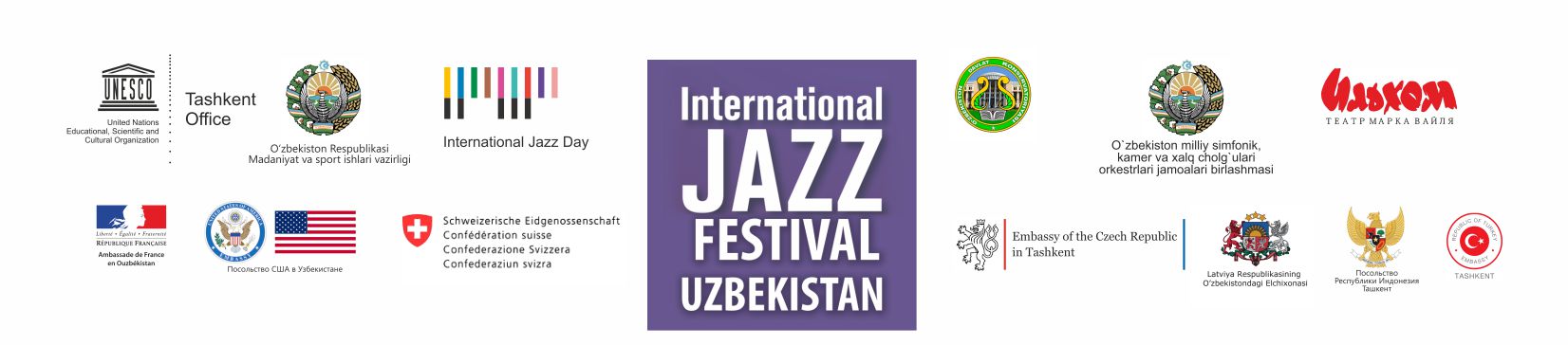 INTERNATIONAL JAZZ FESTIVAL IN UZBEKISTAN 2016. LIST OF EVENTSPlease follow the updated information on http://www.unesco.org/new/en/tashkent/; https://www.facebook.com/UNESCO.Tashkent/  and the websites of the embassies, participating in the festival.   DATETIMEVENUEEVENTTICKET INFORMATIONThursday,7 April10:00 -12:00Pop and Circus College, Tashkent Master class for the students of Pop and Circus College, vocal group "The Exchange" (USA) Thursday,7 April14:00 -15:30Uzbekistan State ConservatoryMaster Class for students of the State Conservatory, vocal group "The Exchange" (USA)Thursday,7 April16:00 - 17:30National Library of UzbekistanMeeting with audience “New Generation Music - Vocal in Pop”; vocal group "The Exchange" (USA)http://www.natlib.uz/ru-RU/Announcement/ReadMore/9 (in Russian)Friday,8 April18:30Grand Hall, Uzbekistan State ConservatoryJoint Concert of the Jazz orchestra named after Batir Zakirov and the vocal group "The Exchange" (USA)Tel. 289-57-95, 185-89-55, 988-61-73, Union of National symphony, chamber and folk instruments orchestras communities of Uzbekistan Saturday, 9 April18:00Turkistan Concert HallConcert, vocal group "The Exchange" (USA)Please contact the USA Embassy in Tashkent for further information Tashkent-Program@state.gov, https://www.facebook.com/usdos.uzbekistan, http://uzbekistan.usembassy.gov/Sunday,10 April10:30Samarkand Music CollegeMaster Class, vocal group "The Exchange" (USA)Tuesday,12 April18:30Grand Hall, Uzbekistan State ConservatoryConcert of Uzbek Jazz Bands For invitations please call the Conservatory at (90) 988 61 73, (94) 660 45 60 Saturday, 16 April18:30Grand Hall, Uzbekistan State ConservatoryConcert of the Jazz Band of the State ConservatoryFor invitations please call the Conservatory at (90) 988 61 73, (94) 660 45 60Thursday, 21 April18:30Grand Hall, Uzbekistan State ConservatoryJoint Concert of Michal Wroblewski, saxophone(Czech Republic) and the Jazz orchestra named after Batir Zakirov Tel. 289-57-95, 185-89-55, 988-61-73, Union of National symphony, chamber and folk instruments orchestras communities of UzbekistanThursday, 21 April18:30Samarkand Music CollegeConcert, Latvian Radio Big Band (Latvia)Embassy of Latvia(+998) 71 237 22 15, embassy.uzbekistan@mfa.gov.lv Friday,22 April10:00Pop and Circus CollegeMaster Class, Michal Wroblewski, saxophone (Czech Republic)Friday,22 AprilATTENTIONCHANGE OF DATE18:30Turkistan Concert HallConcert, Latvian Radio Big Band (Latvia)For invitations please contact the Embassy of Latvia at (+998) 71 237 22 15, embassy.uzbekistan@mfa.gov.lvSunday,24 April18:30Grand Hall, Uzbekistan State ConservatoryConcert of Dwiki Dharmawan and his group (Indonesia)For invitations please call the Conservatory at (90) 988 61 73, (94) 660 45 60Tuesday, 26 April11:00Uspensky Academic Mu-sical LyceumMaster Class, “Noisy Minority” (Switzerland)Tuesday,26 April18:30Grand Hall, Uzbekistan State ConservatoryBatir Zakirov's Birthday concert with the participation of the Jazz orchestra named after Batir Zakirov, Ahmet Berker  – Gokhan Somel Band (Turkey), “Noisy Minority” (Switzerland), Dwiki Dharmawan and his group (Indonesia)Tel. 289-57-95, 185-89-55, 988-61-73, Union of National symphony, chamber and folk instruments orchestras communities of UzbekistanWednesday, 27 April18:30Grand Hall, Uzbekistan State ConservatoryConcert, Ahmet Berker – Gokhan Somel Band (Turkey)For invitations please call the Conservatory at (90) 988 61 73, (94) 660 45 60Thursday, 28 April19:00ATTENTIONCHANGE OF TIMEGrand Hall, Uzbekistan State ConservatoryConcert, “Noisy Minority” (Switzerland)For invitations please call the Conservatory at (90) 988 61 73, (94) 660 45 60Thursday, 28 AprilSamarkand Music CollegeConcert of Dwiki Dharmawan and his group (Indonesia)Friday,29 April18:30Grand Hall, Uzbekistan State ConservatoryJoint Concert of pianist Hervé Sellin (France) and the Jazz orchestra named after Batir ZakirovTel. 289-57-95, 185-89-55, 988-61-73, Union of National symphony, chamber and folk instruments orchestras communities of Uzbekistan;http://www.ambafrance-uz.org/,https://www.facebook.com/culturefranceouzbekistan/?fref=ts, https://www.facebook.com/ambafrancetachkent/?fref=tsSaturday, 30 April18:30Grand Hall, Uzbekistan State ConservatoryInternational Jazz Day ConcertFor invitations please call the Conservatory at (90) 988 61 73, (94) 660 45 60